Конкурсное задание 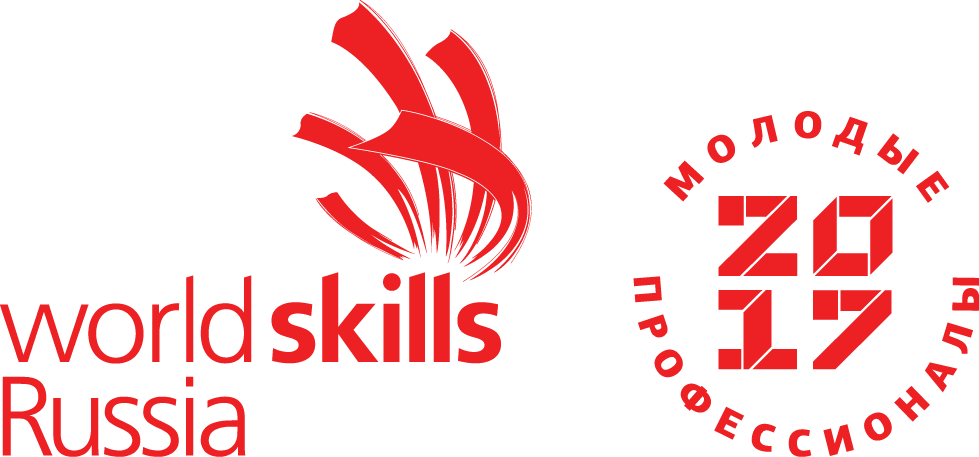 Токарные работы на станках с ЧПУКонкурсное задание включает в себя следующие разделы:Формы участия в конкурсе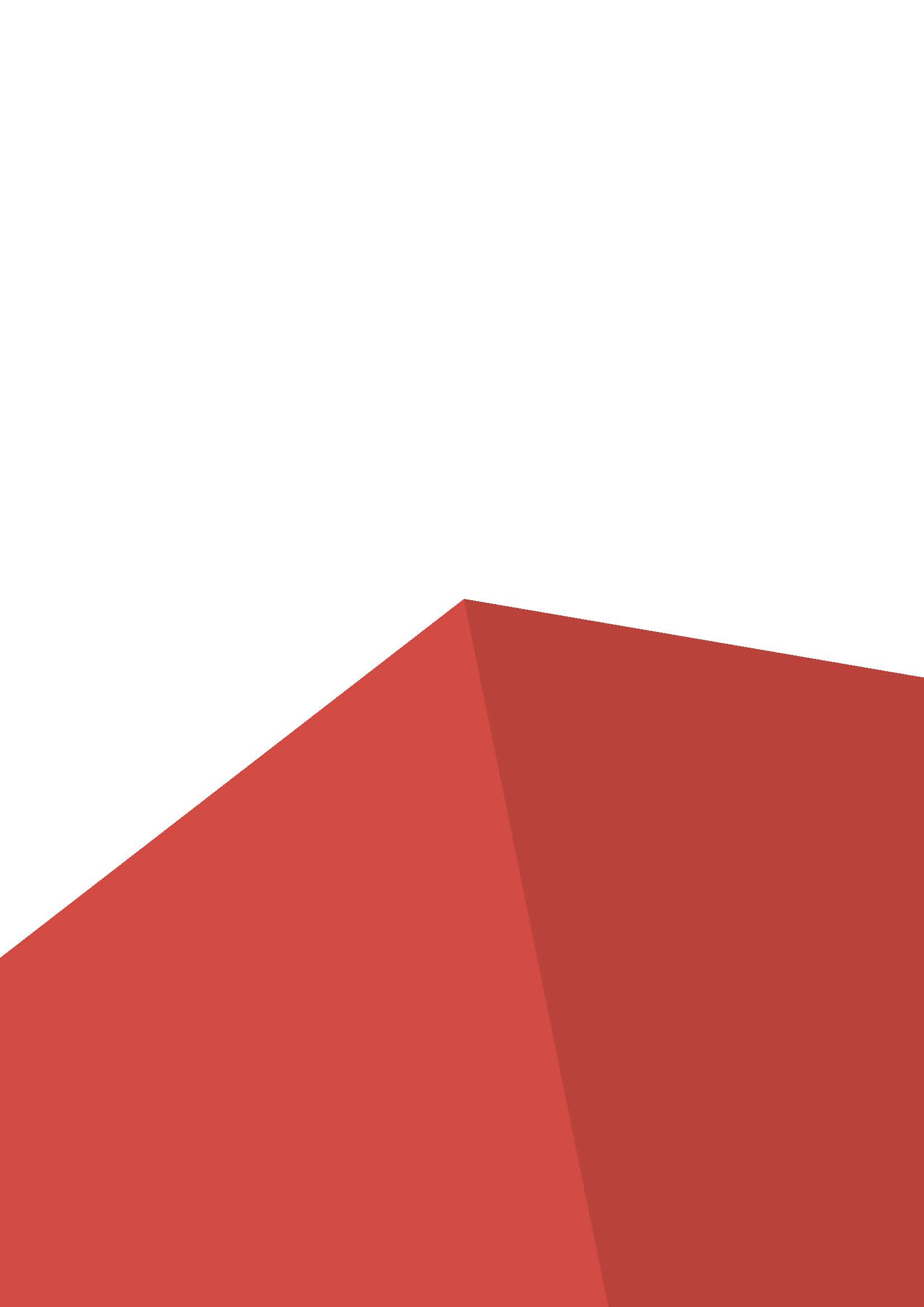 Задание для конкурсаМодули задания и необходимое времяКритерии оценкиНеобходимые приложенияКоличество часов на выполнение задания: 4ч.1. ФОРМЫ УЧАСТИЯ В КОНКУРСЕИндивидуальный конкурс.2. ЗАДАНИЕ ДЛЯ КОНКУРСАУчастники должны будут изготовить на Токарном станке с ЧПУ деталь из материала Д16Т согласно требованиям чертежа, применяя возможности станочного оборудования.3. МОДУЛИ ЗАДАНИЯ И НЕОБХОДИМОЕ ВРЕМЯКонкурсное задание по компетенции Токарные работы на станках с ЧПУ имеет один модуль с максимальным баллом 50, а время выполнения данного модуля – 4 часа.4. Критерии оценкиВ данном разделе определены критерии оценки и количество начисляемых баллов (субъективные и объективные) в Таблице 1.Общее количество баллов задания/модуля по всем критериям оценки составляет 50.Таблица 1.Субъективные оценки - Не применимо.5. Приложения к заданиюПриложение 1. Пример конкурсного задания с VI Национального Чемпионата;Приложение 1.Пример конкурсного задания с VI Национального Чемпионата.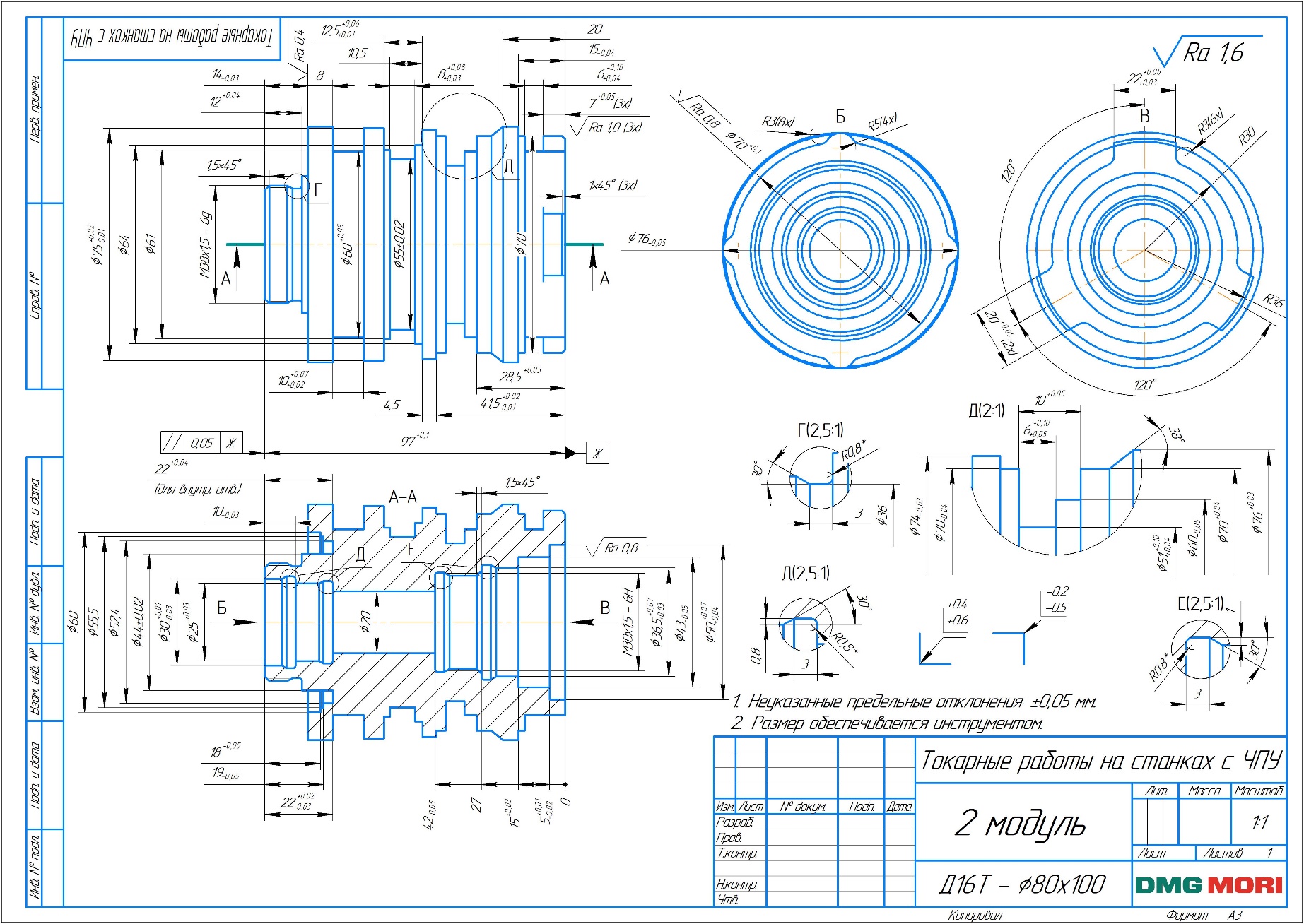 КритерийКритерийБаллыБаллыБаллыСубъективнаяОбъективнаяВсегоAВыполнение основных размеров.2525BВыполнение второстепенных размеров.12,512,5CШероховатость поверхностей.2,52,5DВыполнение элементов.33EШтрафы.77Всего5050